№ ______ от _____________________г. На № _______ от ______ г.Выписка из Правил землепользования и застройки сельского поселения  Шаранский сельсовет  муниципального района Шаранский район Республики Башкортостан, утвержденных решение Совета муниципального района Шаранский район Республики Башкортостан:Статья 49. Виды разрешенного использования земельных участков и объектов капитального строительства по территориальным зонам.Виды разрешенного использования земельных участков и объектов капитального строительства  по территориальным зонам территории сельского поселения Шаранский сельсовет муниципального района Шаранский район Республики Башкортостан приведены в таблице 2.Таблица 2. Виды разрешенного использования земельных участков и объектов капитального строительства по территориальным зонам территории                                     сельского поселения Шаранский сельсовет муниципального района Шаранский район Республики Башкортостан.Условные обозначения к таблице: Р - основной вид разрешенного использованияУ - условно разрешенный вид использованияВ - вспомогательный вид использования     - запрещенный вид использованияИ.о. главы сельского поселения                                                 Мухаметов Г.Е.Муниципаль районыныңШаран  ауыл Советы БашкортостанРеспубликаһыныңШаран районыауыл биләмәһе ХакимиәтеБашкортостан РеспубликаһыныңШаран районы Шаран  ауыл СоветыКызыл урамы, 9, Шаран аулы Шаран районы Башкортостан РеспубликаһыныңТел./факс(347 69) 2-20-43,e-mail:sssharanss@yandex.ruhttp://www.sharan.sharan-sovet.ru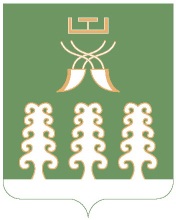 Администрация сельского поселения		Шаранский  сельсоветмуниципального районаШаранский районРеспублики БашкортостанШаранский сельсовет Шаранского района Республики Башкортостанул. Красная,д.9, с.Шаран Шаранского района, Республики БашкортостанТел./факс(347 69) 2-20-43,e-mail:sssharanss@yandex.ruhttp://www.sharan.sharan-sovet.ru№ п/пВиды разрешенного использованияЖ-1Ж-2Ж-3ОД-1ИТ-1С-1П-1П-2Р-1Р-2СП-1СП-2ПЗ-11Постоянное проживаниеОтдельно стоящие индивидуальные  жилые дома на одну семью, коттеджиРБлокированные жилые дома с блок-квартирами на одну семьюУРРМногоквартирные малоэтажные жилые домаРР2Временное проживаниеГостиницыРРРРРРУМотели, кемпингиРРРРРРРОбщежитияРРРРВ3Специальные здания при учреждениях социальной защиты:Детские дома-интернаты, дома ребенка (малютки)РРРРРДома-интернаты для престарелых и инвалидов, дома-интернаты для детей-инвалидов, дома-интернаты для взрослых с физическими нарушениями (с 18 лет)РРРУРПсихоневрологические интернатыР4Жилая застройка иных видовЖилые дома для обслуживающего персоналаРРРРВВСадовые и дачные товариществаРРУР5Учреждения образованияДетские дошкольные учрежденияРРРРШколы общеобразовательныеРРРР№ п/пВиды разрешенного использованияЖ-1Ж-2Ж-3ОД-1ИТ-1С-1П-1П-2Р-1Р-2СП-1СП-2ПЗ-1Школы-интернаты: школы-интернаты, школы-интернаты для детей с ослабленным здоровьем (слабовидящих, слабослышащих, с отставанием в развитии)РРРРМногопрофильные учреждения дополнительного образования:детская школа искусств,музыкальная школа, художественная школа, хореографическая школа, спортивная школаРРРРРРСтанция юных техников (натуралистов, туристов)РРРРРРУчреждения среднего специального и профессионального образования: учреждения среднего специального и профессионального образования учебно-лабораторных и учебно-производственных корпусов и мастерскихРРРРРР6Учреждения здравоохранения:Стационары: круглосуточные стационары (кроме туберкулезных, инфекционных, психиатрических, онкологических), дневные стационары, дома сестринского ухода,  диспансеры со стационаром, родильные домаРРРРРСтационары специального назначения (онкологические)УРРАмбулаторно-поликлинические учреждения: поликлиники, специализированные поликлиники, диагностические центры без стационара, диспансеры, фельдшерские или фельдшерско-акушерские пункты, стоматологические кабинеты, травмпунктыРРРРРРРВСтанции скорой помощи: станции и подстанции скорой медицинской помощиРРРРВВВАптеки, аптечные пунктыРРРРУРВУВУР7Учреждения социальной защиты:Центры социального обслуживания населения, приюты для бездомных матерей с детьми и беременных женщин,приюты для детей и подростков, временно лишившихся попечения родителей, центры социальной РРРР№ п/пВиды разрешенного использованияЖ-1Ж-2Ж-3ОД-1ИТ-1С-1П-1П-2Р-1Р-2СП-1СП-2ПЗ-1помощи семье и детям,центры социально-трудовой реабилитации лиц без определенного места жительства,Социально-реабилитационный центр для подростковУУУУНочлежные дома для бездомныхУУУУ8Спортивно-зрелищные и физкультурно-оздоровительные сооружения:Спортивно-зрелищные и Физкультурно-оздоровительные сооружения: стадионы с комплексом площадок и устройств различного спортивного назначения, спортивно-оздоровительные комплексы, спортивные площадкиРУРРВ9Учреждения науки, культуры и искусства:Учреждения, офисы, бюро, информационные центрыРРРРВРРУчреждения культуры и искусства:дома творческих союзов, музеи, выставочные залы, галереи, архивыУУУРРРКинотеатры, филармонии,  цирки, планетарий, дворцы бракосочетанияРР10Конфессиональные объекты:Культовые сооруженияРРРРРРРР11Предприятия торговли, общественного питания и бытового обслуживанияМагазины: предприятия, магазины оптовой и мелкооптовой торговли (продовольственные и непродовольственные)ВВВРРВРРРМагазины товаров первой необходимости, универсамыРРРРРВРРВВРР№ п/пВиды разрешенного использованияЖ-1Ж-2Ж-3ОД-1ИТ-1С-1П-1П-2Р-1Р-2СП-1СП-2ПЗ-1Рынки: рынки продовольственные крытые, рынки продовольственные открытыеУУУРРРынки и торговые зоны продовольственных, промтоварных,сельхозпродуктовРУТоргово-складские (продовольственные, овощные и т.д.) оптовые  базы,  в капитальных зданияхУУУУУТорговые комплексы, универмагиТорговые объекты мелкорозничной торговли:  торговые павильоны, торговые киоскиРРРРРРРВВРПредприятия общественного питания: рестораны, столовые, кафе, закусочные, бары и т. д., некапитальные строения предприятий общественногопитанияРРРРРРРРВВВРОбъекты бытового обслуживания:комбинаты бытового обслуживания,бани, банно-оздоровительные комплексы, приемные пункты прачечных и химчисток,ательеУУУРУУРРМастерские и салоны бытовых услуг, косметические салоны, парикмахерские, массажный кабинетУУУРРРВВР12Учреждения управления, кредитно-финансовые учреждения, предприятия связи и проектные организацииОтделения банковУУУРРУВРЦентральные предприятия связи: центральный телеграф, центральный переговорный пунктУУУРПочтамт, отделения связи,                    переговорные пунктыРРРРАдминистративные зданияУУУРРРРВВВВОбщественные организации,            суды, юридические консультации, нотариальные конторыВВВРРВРВ13Учреждения жилищно-коммунального хозяйстваВоенные комиссариаты районныеВВВРОтдельно стоящие УВД, РОВД, отделы ГИБДДУУУРРРРР№ п/пВиды разрешенного использованияЖ-1Ж-2Ж-3ОД-1ИТ-1С-1П-1П-2Р-1Р-2СП-1СП-2ПЗ-1Отделения, участковые пункты милицииРРРРРРВРПожарные части, пожарные депоУУУРРРРОтделения, участковые пункты пожарной охраны (гидранты, резервуары, пожарные водоемы)УУУУРРРРРРРФабрики-прачечные, фабрики-химчисткиРРРРПрачечные самообслуживания, химчистки самообслуживанияВВВРРРРУЖЭУРРРРРОбьекты коммунальной энергетики (РП. ТП)УУУРРРРВРРДом траурных обрядовБюро похоронного обслуживанияРРВетлечебницы с содержанием животных; гостиницы, приюты животныхРРРВетлечебницы без содержания животныхВВВРРРРЭлементы благоустройства, малыеархитектурные формыРРРРРРРРРРРОбщественные туалеты,  объекты санитарной очистки территорииРРРРРРРРРРРРР14Производственные зоны, коммерческо-производственные зоныПромышленные предприятия и коммунально-складские организации: обработка животных продуктов, обработка пищевых продуктов и вкусовых веществ, микробиологическая промышленностьРРПромышленные предприятия и предприятия животноводства коммунально-складские организации: машиностроительные и металлообрабатывающие предприятия и производства, строительная промышленность, обработка древесины, производства легкой промышленностиРРРВОбъекты энергетикиРРРРРРРРРОбъекты складского назначения: оптовые базы и склады, мелкооптовые базы и склады, логистические центры, терминалыРРРР№ п/пВиды разрешенного использованияЖ-1Ж-2Ж-3ОД-1ИТ-1С-1П-1П-2Р-1Р-2СП-1СП-2ПЗ-1Предприятия по ремонту бытовой техникиВВВРРРПредприятия по изготовлению металло- деревянных изделий, мебелиРР15Объекты транспортаПричалыУРРРРЛинейные объекты автомобильного транспорта и инженерной инфраструктуры: автодороги, улицы, площади, эстакады, мосты, путепроводы, транспортные развязки в разных уровнях, пешеходные переходы в разных уровняхРРРРРРРРРРРРРАвтотранспортные предприятия: Гаражи грузовых автомобилей, гаражи ведомственных легковых автомобилей специального назначения, гаражи легковых автомобилей такси и проката, грузовых автомобилей, автобусные парки, автостоянки для временного хранения грузовых автомобилейРВВВГаражи индивидуальных легковых автомобилей, подземные, полуподземные, многоэтажные, встроенные или встроенно-пристроенные, боксового типа, боксового типа для инвалидов, индивидуальные на придомовом участке на 1-2 легковых автомобиля, встроенные в жилой дом на 1-2 легковых автомобиля. Автостоянки для постоянного хранения индивидуальных легковых автомобилей,РРРРРРРРВРРАвтостоянки для временного хранения индивидуальных легковых автомобилей, открытые, подземные и полуподземные, многоэтажныеВВВУРВРВРВПредприятия автосервиса АЗС, автосервисные предприятия, мойкиРРАвторемонтные предприятияРРРСооружения и коммуникации трубопроводного транспортаУУУУРРРРУУРРРОбъекты электро-теплоснабжения: тепловые электроцентрали  (ПГУ-ТЭЦ,ТЭЦ), котельные, бойлерные, центральные распределительные подстанции (ЦРП), распределительные подстанции (РП) трансформаторные подстанции  ВВВВРРРРВВРВ№ п/пВиды разрешенного использованияЖ-1Ж-2Ж-3ОД-1ИТ-1С-1П-1П-2Р-1Р-2СП-1СП-2ПЗ-1(ТП) Линейные объекты (ЛЭП, кабели, теплотрассы, и т.д.)Объекты водоснабжения, водоотведения: водозаборы, резервуары для хранения воды,насосные станции водоснабжения,канализационные насосные ВВВВРРРРВВРВВОбъекты газообеспечения:газораспределительные станции  (ГРС) газораспределительные пункты  (ГРП),линейные объекты (инженерные коммуникации газоснабжения)ВВВВВРРРВВРВВОбъекты телефонизации и предприятия связи: автоматические телефонные станции  антенны, башни сотовой радиорелейной и спутниковой связиРРРРРРРРРРРРВ16Сельскохозяйственная зонаПашни, сенокосы, пастбища, сельскохозяйственные здания и сооружения, сельскохозяйственные объектыРДворовые постройки (мастерские, сараи, теплицы, бани и пр.), постройки для содержания мелких животныхВРР17Зоны  рекреационного назначенияЗоны зеленых насаждений общего, пользования: парки,скверы, сады, бульвары, городские лесопарки, места для пикников, костров, некапитальные вспомогательные строения и инфраструктура для отдыха, базы проката спортивно-рекреационного инвентаря, водоемы пляжиРВРЗоны зеленых насаждений ограниченного  пользования: оранжереи, ботанические сады, зоопарки, садово-парковые комплексы, зимние сады, тематические паркиРЗоны зеленых насаждений ограниченного пользования: озеленение специального назначения санитарно-защитные зоны, кладбища, колумбарии Зоны зеленых насаждений внутри микрорайоннногоРРРРРРР№ п/пВиды разрешенного использованияЖ-1Ж-2Ж-3ОД-1ИТ-1С-1П-1П-2Р-1Р-2СП-1СП-2ПЗ-1Площадки для выгула собакУУУРРВРУчреждения санаторно-курортные и оздоровительные, отдыха и туризма:Санатории (без туберкулезных),санатории-профилактории, дома отдыха, пансионаты, базы отдыха предприятий, организаций, туристские базыРРТерритории, предназначенные для ведения садоводства и дачного хозяйства, подсобные хозяйстваУУУРР18Иные территориальные зоныРежимные объекты:тюрьмы, военные объекты иные  объектыУРКладбищаРСвалки ТБОРСкотомогильникиР